Тридцать четвертое заседание двадцать восьмого созываРЕШЕНИЕот «28»  декабря 2022 года                                                                               №141«О БЮДЖЕТЕ  СЕЛЬСКОГО  ПОСЕЛЕНИЯ ЛАГЕРЕВСКИЙ СЕЛЬСОВЕТ МУНИЦИПАЛЬНОГО РАЙОНА САЛАВАТСКИЙ РАЙОН РЕСПУБЛИКИ БАШКОРТОСТАН НА 2023 ГОД И НА ПЛАНОВЫЙ ПЕРИОД 2024 и 2025 ГОДОВ»Совет сельского поселения Лагеревский сельсовет муниципального района Салаватский район Республики Башкортостан РЕШИЛ:1. Утвердить основные характеристики бюджета сельского поселения Лагеревский сельсовет муниципального района Салаватский  район Республики Башкортостан  (далее бюджет сельского поселения) на  2023год:1)  прогнозируемый общий объем доходов бюджета сельского поселения  в сумме 3 287 762,00 рублей;2) общий объем расходов бюджета сельского поселения в сумме      3 287 762,00рублей;3) дефицит бюджета сельского поселения в сумме 0 рублей;4) источники финансирования дефицита бюджета сельского поселения на 2023 год согласно приложению 1 к настоящему Решению.2. Утвердить основные характеристики бюджета сельского поселения Лагеревский сельсовет муниципального района Салаватский  район Республики Башкортостан  (далее бюджет сельского поселения) на плановый период 2024 и 2025 годов:1)  прогнозируемый общий объем доходов бюджета сельского поселения на 2024 год в сумме 2 806 280,00 рублей и на 2025 год в сумме 2 757 180,00рублей;2) общий объем расходов бюджета сельского поселения на 2024 год в сумме 2 806 280,00рублей, в том числе условно утвержденные расходы в сумме 66 800,00рублей, и на 2025 год в сумме 2 757 180,00рублей, в том числе условно утвержденные расходы в сумме 130 900,00рублей.3. Установить, что муниципальные унитарные предприятия, созданные поселениями, производят отчисления в бюджет сельского поселения в размере 15 процентов от прибыли, остающейся после уплаты налогов и иных обязательных платежей  бюджет в порядке, установленном Решением Совета сельского поселения Лагеревский сельсовет муниципального района Салаватский район Республики Башкортостан «Об утверждении положения о порядке перечисления в  бюджет сельского поселения части прибыли муниципальных унитарных предприятий».4. Установить, что при зачислении в бюджет сельского поселения Лагеревский сельсовет муниципального района Салаватский район Республики Башкортостан безвозмездных поступлений в виде добровольных взносов (пожертвований) юридических и физических лиц для казенного учреждения, находящегося в ведении соответствующего главного распорядителя средств бюджета сельского поселения Лагеревский сельсовет муниципального района Салаватский район Республики Башкортостан, на сумму указанных поступлений увеличиваются бюджетные ассигнования соответствующему главному распорядителю средств бюджета сельского поселения Лагеревский сельсовет муниципального района Салаватский район Республики Башкортостан для последующего доведения в установленном порядке до указанного казенного учреждения лимитов бюджетных обязательств для осуществления расходов, соответствующих целям, на достижение которых предоставлены добровольные взносы (пожертвования).5. Установить поступление доходов  в  бюджет сельского поселения на 2023  год и на плановый период 2024 и 2025 годов согласно приложению № 2 к настоящему Решению.6. Казначейское обслуживание казначейских счетов, открытых Администрации сельского поселения Лагеревский сельсовет муниципального района Салаватский район Республики Башкортостан, осуществляется Управлением Федерального казначейства по Республике Башкортостан в порядке, установленном бюджетным законодательством Российской Федерации.     7. Средства, поступающие во временное распоряжение получателей средств бюджета сельского поселения,  учитываются на казначейском счете, открытом администрации сельского поселения в Управлении Федерального казначейства по Республике Башкортостан с учетом положений бюджетного законодательства Российской Федерации, с отражением указанных операций на лицевых счетах, открытых получателям средств бюджета сельского поселения в администрации сельского поселения, в порядке, установленном администрацией сельского поселения.8. Утвердить в пределах общего объема расходов бюджета сельского поселения Лагеревский сельсовет муниципального района Салаватский район Республики Башкортостан, установленного пунктом 1 настоящего Решения, распределение бюджетных ассигнований:8.1.По разделам, подразделам, целевым статьям (государственным (муниципальным) программам Республики Башкортостан и непрограммным направлениям деятельности), группам видов расходов классификации расходов бюджета на 2023 и на плановый период 2024 и 2025 годов согласно приложению № 3 к настоящему Решению.8.2. По целевым статьям (государственным (муниципальным) программам Республики Башкортостан и непрограммным направлениям деятельности), группам видов расходов классификации расходов бюджета на 2023 и на плановый период 2024 и 2025 годов год согласно приложению № 4.9. Утвердить ведомственную структуру расходов бюджета сельского поселения Лагеревский сельсовет муниципального района Салаватский район Республики Башкортостана2023 год и на плановый период 2024  и 2025 годов согласно приложению № 5 к настоящему Решению.10. Установить, что субсидии в 2023-2025 годах из бюджета сельского поселения предоставляются главными распорядителями средств бюджета сельского поселения  на безвозмездной и безвозвратной основе в целях возмещения затрат или недополученных доходов в связи с производством (реализацией) товаров, выполнением работ, оказанием услуг в пределах предусмотренных им ассигнований по соответствующим кодам бюджетной классификации:           юридическим лицам (за исключением субсидий муниципальным учреждениям, а также субсидий, указанных в пункте 7 статьи 78 Бюджетного кодекса Российской Федерации), индивидуальным предпринимателям, физическим лицам – производителям товаров, работ, услуг в целях возмещения затрат или недополученных доходов в связи с производством (реализацией) товаров, выполнением работ, оказанием услуг.11. Установить, что решения и иные нормативные правовые акты сельского поселения Лагеревский сельсовет муниципального района Салаватский район Республики Башкортостан,  предусматривающие принятие новых видов расходных обязательств или увеличение бюджетных ассигнований на исполнение существующих видов расходных обязательств сверх утвержденных в бюджете сельского поселения на2023 год и на плановый период 2024 и 2025годов, а также сокращающие его доходную базу подлежат исполнению при изыскании дополнительных источников доходов бюджета сельского поселения и (или) сокращении бюджетных ассигнований по конкретным статьям расходов бюджета сельского поселения муниципального района Салаватский район Республики Башкортостан.         12. Проекты решений и иных нормативных правовых актов сельского поселения, требующие введения новых видов расходных обязательств или увеличения бюджетных ассигнований по существующим видам расходных обязательств сверх утвержденных в бюджете сельского поселения на 2023 год и на плановый период 2024 и 2025 годов, либо сокращающие его доходную базу, вносятся только при одновременном внесении предложений о дополнительных источниках доходов бюджета сельского поселения и (или) сокращении бюджетных ассигнований по конкретным статьям расходов бюджета сельского поселения.13. Сельское поселение Лагеревский сельсовет муниципального района Салаватский район Республики Башкортостан не вправе принимать решения, приводящие к увеличению в 2023-2025 году численности муниципальных гражданских служащих сельского поселения Лагеревский сельсовет муниципального района Салаватский район Республики Башкортостан и работников организаций бюджетной сферы.14. Утвердить верхний предел муниципального внутреннего долга на 1 января 2024 года в сумме 0,00 рублей, на 1 января 2025 года в сумме 0,00 рублей и на 1 января 2026 года в сумме 0,00 рублей, в том числе верхний предел муниципального внутреннего долга по муниципальным гарантиям на    1 января 2024 года в сумме 0,00 рублей, на 1 января 2025 года 0,00 рублей, на 1 января 2026 года 0,00 рублей.	15.Установить, что остатки средств бюджета сельского поселения по состоянию на 1 января 2023 года в объеме:1) не более одной двенадцатой общего объема расходов бюджета сельского поселения текущего финансового года направляются администрацией сельского поселения на покрытие временных кассовых разрывов, возникающих в ходе исполнения бюджета сельского поселения;2) не превышающем сумму остатка неиспользованных бюджетных ассигнований на оплату заключенных от имени сельского поселения муниципальных контрактов на поставку товаров, выполнение работ, оказание услуг, подлежащих в соответствии с условиями этих муниципальных контрактов оплате в 2022 году, направляются в 2023 году на увеличение соответствующих бюджетных ассигнований на указанные цели в случае принятия Администрацией сельского поселения соответствующего решения.16.Данное решение вступает в силу с 1 января и действует до 31 декабря 2023 года  и подлежит обнародованию в здании сельского поселения Лагеревский сельсовет и размещению на официальном информационном сайте Администрации сельского поселения после его  подписания в установленном порядке.Глава сельского  поселенияЛагеревский сельсовет муниципального районаСалаватский район РБ     Р.Р. НизамовПриложение №1к решению Совета сельского поселения Лагеревский сельсоветмуниципального района Салаватский район Республики Башкортостанот 28 декабря 2022 г. № 141 «О бюджете сельского поселения Лагеревский сельсовет муниципального района Салаватский район Республики Башкортостан на 2022 год и плановый период 2023 и 2024 годов»Источники финансирования дефицита бюджета 
сельского поселения Лагеревский сельсовет муниципального района Салаватский район Республики Башкортостан на 2022 год                   (рублей)Приложение №2к решению Совета сельского поселения Лагеревский сельсоветмуниципального района Салаватский район Республики Башкортостанот 28 декабря 2022 г. № 141 «О бюджете сельского поселения Лагеревский сельсовет муниципального района Салаватский район Республики Башкортостан на 2022 год и плановый период 2023 и 2024 годов»Приложение №3к решению Совета сельского поселения Лагеревский сельсоветмуниципального района Салаватский район Республики Башкортостанот 28 декабря 2022 г. № 141 «О бюджете сельского поселения Лагеревский сельсовет муниципального района Салаватский район Республики Башкортостан на 2022 год и плановый период 2023 и 2024 годов»Распределение бюджетных ассигнований сельского поселения Лагеревский сельсовет муниципального района Салаватский район на 2023 год и на плановый период 2024 и 2025 годов по разделам, подразделам, целевым статьям (муниципальным программам и непрограммным направлениям деятельности), группам видов расходов классификации расходов бюджетаПриложение №4к решению Совета сельского поселения Лагеревский сельсоветмуниципального района Салаватский район Республики Башкортостанот 28 декабря 2022 г. № 141 «О бюджете сельского поселения Лагеревский сельсовет муниципального района Салаватский район Республики Башкортостан на 2022 год и плановый период 2023 и 2024 годов»Приложение №5к решению Совета сельского поселения Лагеревский сельсоветмуниципального района Салаватский район Республики Башкортостанот 28 декабря 2022 г. № 141 «О бюджете сельского поселения Лагеревский сельсовет муниципального района Салаватский район Республики Башкортостан на 2022 год и плановый период 2023 и 2024 годов»Башҡортостан республикаһыСалауат районы муниципаль районыныңЛағыр ауыл  советыауыл  биләмәһе  хакимиәте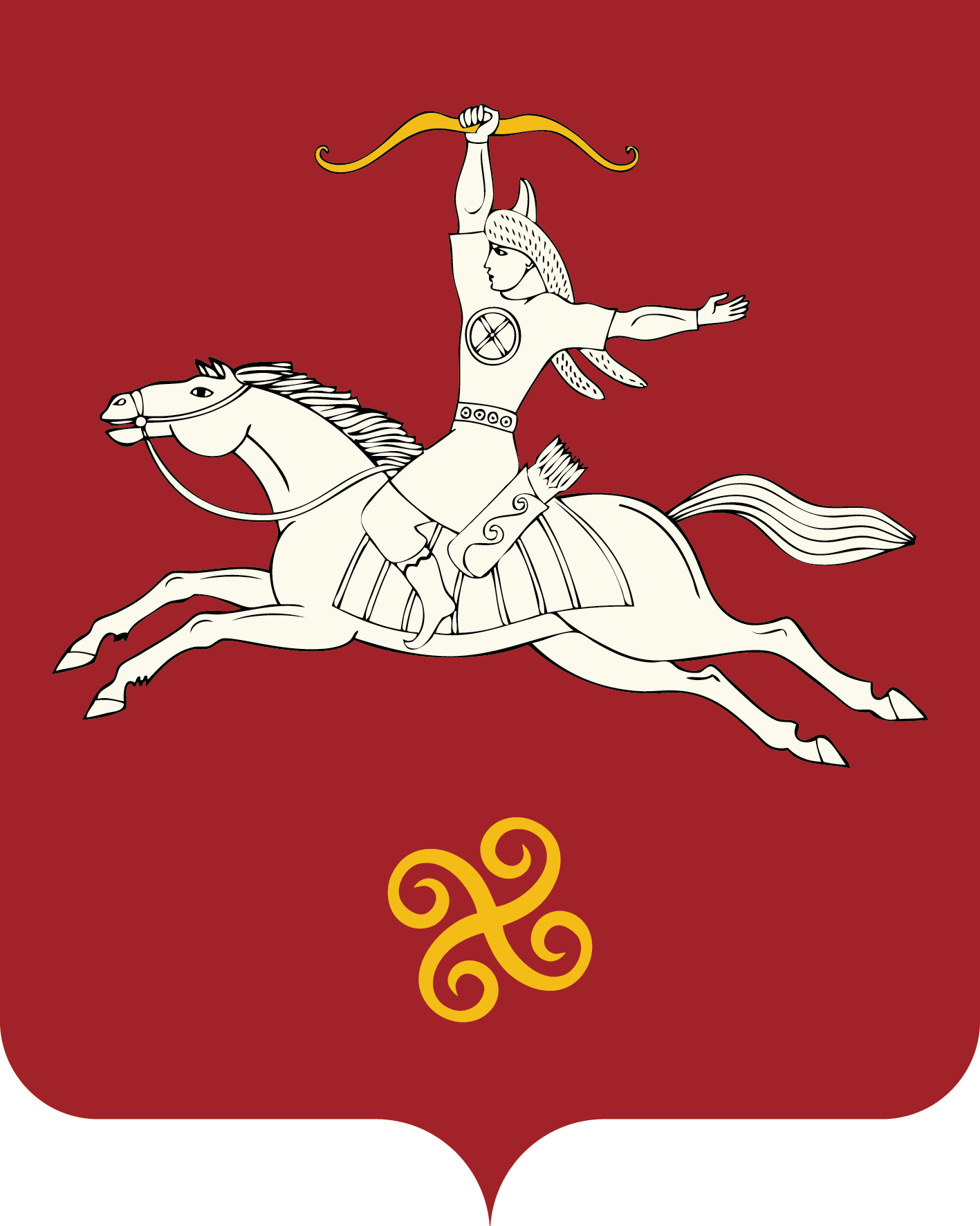 Республика  БашкортостанСовет сельского поселенияЛагеревский сельсоветмуниципального  района         Салаватский район452497, Лагыр ауылы,Йәштәр урамы, 14 тел. (34777) 2-77-94, 2-77-31452497,с.Лагерево,ул.Молодежная, 14тел. (34777) 2-77-94, 2-77-31КодНаименование кода классификации 
источников финансирования 
дефицитов бюджетовСумма123ВСЕГО0,0001 00 00 00 00 0000 000ИСТОЧНИКИ ВНУТРЕННЕГО ФИНАНСИРОВАНИЯ ДЕФИЦИТОВ БЮДЖЕТОВ0,0001 05 00 00 00 0000 000Изменение остатков средств на счетах по учету средств бюджета0,0001 05 02 01 10 0000 000Изменение прочих остатков денежных средств бюджетов муниципальных районов0,00Поступления доходов в бюджет сельского поселения Лагеревский сельсовет муниципального района Салаватский район Республики Башкортостан на 2023 год и на плановый период 2024 и 2025 годовПоступления доходов в бюджет сельского поселения Лагеревский сельсовет муниципального района Салаватский район Республики Башкортостан на 2023 год и на плановый период 2024 и 2025 годовПоступления доходов в бюджет сельского поселения Лагеревский сельсовет муниципального района Салаватский район Республики Башкортостан на 2023 год и на плановый период 2024 и 2025 годовПоступления доходов в бюджет сельского поселения Лагеревский сельсовет муниципального района Салаватский район Республики Башкортостан на 2023 год и на плановый период 2024 и 2025 годовПоступления доходов в бюджет сельского поселения Лагеревский сельсовет муниципального района Салаватский район Республики Башкортостан на 2023 год и на плановый период 2024 и 2025 годов(в рублях)Коды бюджетной классификации Российской ФедерацииНаименование налога (сбора)СуммаСуммаСуммаКоды бюджетной классификации Российской ФедерацииНаименование налога (сбора)2023 год2024 год2025 год12345ВСЕГО:3287762,02806280,02757180,00001 00 00000  00 0000 000НАЛОГОВЫЕ И НЕНАЛОГОВЫЕ ДОХОДЫ:559400,0569400,0574400,00001 01 00000  00 0000 000НАЛОГИ НА ПРИБЫЛЬ, ДОХОДЫ65000,075000,080000,0000 1 01 02000 01 0000 110Налог на доходы физических лиц65000,075000,080000,0000 1 01 02010 01 0000 110Налог на доходы физических лиц с доходов, источником которых является налоговый агент, за исключением доходов, в отношении которых исчисление и уплата налога осуществляются в соответствии со статьями 227, 227.1 и 228 Налогового кодекса Российской Федерации65000,075000,080000,0000 1 05 00000 00 0000 000НАЛОГИ НА СОВОКУПНЫЙ ДОХОД0,00,00,0000 1 05 03010 01 0000 110Единый сельскохозяйственный налог0,00,00,0000 1 06 00000 00 0000 000НАЛОГИ НА ИМУЩЕСТВО366000,0366000,0366000,0000 1 06 01000 00 0000 110Налог на имущество с физических лиц30000,030000,030000,0000 1 06 06000 00 0000 110Земельный налог336000,0336000,0336000,0000 1 06 06043 10 0000 110Земельный налог с физических, обладающих земельным участком, расположенным в границах сельских поселений332000,0332000,0332000,0000 1 06 06033 10 0000 110Земельный налог с организаций, обладающих земельным участком, расположенным в границах сельских поселений4000,04000,04000,0000 1 08 00000 00 0000 000ГОСУДАРСТВЕННАЯ ПОШЛИНА6000,06000,06000,0000 1 08 04020 01 0000 110Государственная пошлина за совершение нотариальных действий должностными лицами органов местного самоуправления, уполномоченными в соответствии с законодательными актами Российской Федерации на совершение нотариальных действий6000,06000,06000,0000 1 11 00000 00 0000 000ДОХОДЫ ОТ ИСПОЛЬЗОВАНИЯ ИМУЩЕСТВА, НАХОДЯЩЕГОСЯ В ГОСУДАРСТВЕННОЙ И МУНИЦИПАЛЬНОЙ СОБСТВЕННОСТИ120000,0120000,0120000,0000 1 11 05035 10 0000 120Доходы от сдачи в аренду имущества, находящегося в оперативном управлении органов управления  поселений и созданных ими учреждений (за исключением имущества муниципальных 
автономных учреждений)120000,0120000,0120000,0000 1 13 00000 00 0000 000ДОХОДЫ ОТ ПЛАТНЫХ УСЛУГ400,0400,0400,0000 1 13 01995 10 0000 130Прочие доходы от оказания платных услуг получателями средств бюджетов муниципальных районов и компенсации затрат бюджетов муниципальных районов400,0400,0400,0000 1 16 00000 00 0000 000ШТРАФЫ, САНКЦИИ,   ВОЗМЕЩЕНИЕ УЩЕРБА2000,02000,02000,0000 116 02020 02 0000 140Административные штрафы, установленные законами субъектов Российской Федерации об административных  правонарушениях, за нарушение муниципальных правовых актов2000,02000,02000,0000 1 17 00000 00 0000 000ПРОЧИЕ НЕНАЛОГОВЫЕ ДОХОДЫ0,00,00,0000 1 17 05050 10 0000 180Прочие неналоговые доходы поселений0,00,00,0000 2 02 00000 00 0000 000БЕЗВОЗМЕЗДНЫЕ ПОСТУПЛЕНИЯ:2728362,02236880,02182780,0000 2 02 16001 10 0000 150Дотации бюджетам сельских поселений на выравнивание бюджетной обеспеченности из бюджетов муниципальных районов2099680,02102880,02043780,0000 2 02 35118 10 0000 150Субвенции бюджетам сельских поселений на осуществление первичного воинского учета органами местного самоуправления поселений, муниципальных и городских округов128682,0134000,0139000,0000 2 02 40014 10 0000 150Межбюджетные трансферты, передаваемые бюджетам сельских поселений из бюджетов муниципальных районов на осуществление части полномочий по решению вопросов местного значения в соответствии с заключенными соглашениями500000,00,00,0(в рублях)НаименованиеНаименованиеНаименованиеРзПрЦсрВрСуммаСуммаСуммаНаименованиеНаименованиеНаименованиеРзПрЦсрВр2023 год2024 год2025 год111234567ВСЕГОВСЕГОВСЕГО3287762,02806280,02757180,0ОБЩЕГОСУДАРСТВЕННЫЕ ВОПРОСЫОБЩЕГОСУДАРСТВЕННЫЕ ВОПРОСЫОБЩЕГОСУДАРСТВЕННЫЕ ВОПРОСЫ01002461480,02474680,02362480,0Функционирование высшего должностного лица муниципального образованияФункционирование высшего должностного лица муниципального образованияФункционирование высшего должностного лица муниципального образования0102918700,0918700,0918700,0Непрограммные расходыНепрограммные расходыНепрограммные расходы010227 1 01 02030918700,0918700,0918700,0Глава муниципального образованияГлава муниципального образованияГлава муниципального образования010227 1 01 02030918700,0918700,0918700,0Расходы на выплату персоналуРасходы на выплату персоналуРасходы на выплату персоналу010227 1 01 02030100918700,0918700,0918700,0Функционирование Правительства Российской Федерации, высших исполнительных органов государственной власти субъектов Российской Федерации, местных администрацийФункционирование Правительства Российской Федерации, высших исполнительных органов государственной власти субъектов Российской Федерации, местных администрацийФункционирование Правительства Российской Федерации, высших исполнительных органов государственной власти субъектов Российской Федерации, местных администраций01041527780,01540980,01428780,0Непрограммные расходыНепрограммные расходыНепрограммные расходы010427 1 01 020401527780,01540980,01428780,0Аппарат органов государственной власти РБАппарат органов государственной власти РБАппарат органов государственной власти РБ010427 1 01 020401527780,01540980,01428780,0Расходы на выплату персоналуРасходы на выплату персоналуРасходы на выплату персоналу010427 1 01 02040100927700,0722500,0722500,0Прочая закупка товаров, работ и услуг для государственных (муниципальных) нуждПрочая закупка товаров, работ и услуг для государственных (муниципальных) нуждПрочая закупка товаров, работ и услуг для государственных (муниципальных) нужд010427 1 01 02040200597980,0816380,0704180,0Иные бюджетные ассигнованияИные бюджетные ассигнованияИные бюджетные ассигнования010427 1 01 020408002100,02100,02100,0Резервный фондРезервный фондРезервный фонд011115000,015000,015000,0Непрограммные расходыНепрограммные расходыНепрограммные расходы011113 1 01 7500015000,015000,015000,0Резервные фонды местных администрацийРезервные фонды местных администрацийРезервные фонды местных администраций011113 1 01 7500015000,015000,015000,0Резервные средстваРезервные средстваРезервные средства011113 1 01 7500080015000,015000,015000,0Мобилизационная вневойсковая подготовкаМобилизационная вневойсковая подготовкаМобилизационная вневойсковая подготовка0203128682,0134000,0139000,0Муниципальная программа "Развитие образования Республики Башкортостан на 2023-2027гг"Муниципальная программа "Развитие образования Республики Башкортостан на 2023-2027гг"Муниципальная программа "Развитие образования Республики Башкортостан на 2023-2027гг"020315 1 01 00000128682,0134000,0139000,0Осуществление первичного воинского учетаОсуществление первичного воинского учетаОсуществление первичного воинского учета020315 1 01 51180128682,0134000,0139000,0Расходы на выплату персоналуРасходы на выплату персоналуРасходы на выплату персоналу020315 1 01 51180100123682,0129000,0134000,0Прочая закупка товаров, работ и услуг для государственных (муниципальных) нуждПрочая закупка товаров, работ и услуг для государственных (муниципальных) нуждПрочая закупка товаров, работ и услуг для государственных (муниципальных) нужд020315 1 01 511802005000,05000,05000,0ЖИЛИЩНО-КОММУНАЛЬНОЕ ХОЗЯЙСТВОЖИЛИЩНО-КОММУНАЛЬНОЕ ХОЗЯЙСТВОЖИЛИЩНО-КОММУНАЛЬНОЕ ХОЗЯЙСТВО0500580000,013200,07200,0БлагоустройствоБлагоустройствоБлагоустройство050380000,013200,07200,0Муниципальная программа "Развитие коммунальной инфраструктуры поселений в муниципальном районе Салаватский район Республики Башкортостан"Муниципальная программа "Развитие коммунальной инфраструктуры поселений в муниципальном районе Салаватский район Республики Башкортостан"Муниципальная программа "Развитие коммунальной инфраструктуры поселений в муниципальном районе Салаватский район Республики Башкортостан"050306 1 01 0605080000,013200,07200,0Подпрограмма "Развитие коммунальной инфраструктуры поселений в муниципальном районе Салаватский район Республики Башкортостан"Подпрограмма "Развитие коммунальной инфраструктуры поселений в муниципальном районе Салаватский район Республики Башкортостан"Подпрограмма "Развитие коммунальной инфраструктуры поселений в муниципальном районе Салаватский район Республики Башкортостан"050306 1 01 0605080000,013200,07200,0Прочая закупка товаров, работ и услуг для государственных (муниципальных) нуждПрочая закупка товаров, работ и услуг для государственных (муниципальных) нуждПрочая закупка товаров, работ и услуг для государственных (муниципальных) нужд050306 1 01 0605020080000,013200,07200,0БлагоустройствоБлагоустройствоБлагоустройство0505500000,00,00,0Муниципальная программа "Развитие коммунальной инфраструктуры поселений в муниципальном районе Салаватский район Республики Башкортостан"Муниципальная программа "Развитие коммунальной инфраструктуры поселений в муниципальном районе Салаватский район Республики Башкортостан"Муниципальная программа "Развитие коммунальной инфраструктуры поселений в муниципальном районе Салаватский район Республики Башкортостан"050506 1 01 74040500000,00,00,0Основное мероприятие "Повышение степени благоустройства территории"Основное мероприятие "Повышение степени благоустройства территории"Основное мероприятие "Повышение степени благоустройства территории"050506 1 01 74040500000,00,00,0Прочие мероприятия по благоустройству городских округов и поселенийПрочие мероприятия по благоустройству городских округов и поселенийПрочие мероприятия по благоустройству городских округов и поселений050506 1 01 74040500000,00,00,0Прочая закупка товаров, работ и услуг для государственных (муниципальных) нуждПрочая закупка товаров, работ и услуг для государственных (муниципальных) нуждПрочая закупка товаров, работ и услуг для государственных (муниципальных) нужд050506 1 01 74040200500000,0Межбюджетные трансферты общего характераМежбюджетные трансферты общего характераМежбюджетные трансферты общего характера100199 0 00 00000117600,0117600,0117600,0Иные безвозмездные и безвозвратные перечисленияИные безвозмездные и безвозвратные перечисленияИные безвозмездные и безвозвратные перечисления100199 0 00 74000117600,0117600,0117600,0 Иные межбюджетные трансферты  Иные межбюджетные трансферты  Иные межбюджетные трансферты 100199 0 00 74000540117600,0117600,0117600,0Условно утвержденные расходыУсловно утвержденные расходыУсловно утвержденные расходы99 0 00 00000,066800,0130900,0Условно утвержденные расходыУсловно утвержденные расходыУсловно утвержденные расходы99 0 00 9999990066800,0130900,0Распределение бюджетных ассигнований сельского поселения Лагеревский сельсовет муниципального района Салаватский район на 2023 год и на плановый период 2024 и 2025 годов по целевым статьям (муниципальным программам и непрограммным направлениям деятельности), группам видов расходов классификации расходов бюджетаРаспределение бюджетных ассигнований сельского поселения Лагеревский сельсовет муниципального района Салаватский район на 2023 год и на плановый период 2024 и 2025 годов по целевым статьям (муниципальным программам и непрограммным направлениям деятельности), группам видов расходов классификации расходов бюджетаРаспределение бюджетных ассигнований сельского поселения Лагеревский сельсовет муниципального района Салаватский район на 2023 год и на плановый период 2024 и 2025 годов по целевым статьям (муниципальным программам и непрограммным направлениям деятельности), группам видов расходов классификации расходов бюджета(в рублях)НаименованиеНаименованиеНаименованиеЦсрВрСуммаСуммаСуммаНаименованиеНаименованиеНаименованиеЦсрВр2023 год2024 год2025 год11123567ВСЕГОВСЕГОВСЕГО3287762,02806280,02757180,0Глава муниципального образованияГлава муниципального образованияГлава муниципального образования27 1 01 02030918700,0918700,0918700,0Расходы на выплату персоналуРасходы на выплату персоналуРасходы на выплату персоналу27 1 01 02030100918700,0918700,0918700,0Центральный аппаратЦентральный аппаратЦентральный аппарат27 1 01 020401527780,01540980,01428780,0Расходы на выплату персоналуРасходы на выплату персоналуРасходы на выплату персоналу27 1 01 02040100927700,0722500,0722500,0Прочая закупка товаров, работ и услуг для государственных (муниципальных) нуждПрочая закупка товаров, работ и услуг для государственных (муниципальных) нуждПрочая закупка товаров, работ и услуг для государственных (муниципальных) нужд27 1 01 02040200597980,0816380,0704180,0Уплата налога на имущество организаций и земельного налогаУплата налога на имущество организаций и земельного налогаУплата налога на имущество организаций и земельного налога27 1 01 020408002100,02100,02100,0Резервный фонд местных администрацийРезервный фонд местных администрацийРезервный фонд местных администраций13 1 01 0750015000,015000,015000,0Резервные средстваРезервные средстваРезервные средства13 1 01 0750080015000,015000,015000,0Коммунальная инфраструктура  в сельских поселенияхКоммунальная инфраструктура  в сельских поселенияхКоммунальная инфраструктура  в сельских поселениях06 1 01 0605080000,013200,07200,0Прочая закупка товаров, работ и услуг для государственных (муниципальных) нуждПрочая закупка товаров, работ и услуг для государственных (муниципальных) нуждПрочая закупка товаров, работ и услуг для государственных (муниципальных) нужд06 1 01 0605020080000,013200,07200,0Прочие мероприятия по благоустройству городских округов и поселенийПрочие мероприятия по благоустройству городских округов и поселенийПрочие мероприятия по благоустройству городских округов и поселений06 1 01 74040500000,00,00,0Прочая закупка товаров, работ и услуг для государственных (муниципальных) нуждПрочая закупка товаров, работ и услуг для государственных (муниципальных) нуждПрочая закупка товаров, работ и услуг для государственных (муниципальных) нужд06 1 01 74040200500000,00,00,0Осуществление первичного воинского учетаОсуществление первичного воинского учетаОсуществление первичного воинского учета15 1 01 51180128682,0134000,0139000,0Расходы на выплату персоналуРасходы на выплату персоналуРасходы на выплату персоналу15 1 01 51180100123682,0129000,0134000,0Прочая закупка товаров, работ и услуг для государственных (муниципальных) нуждПрочая закупка товаров, работ и услуг для государственных (муниципальных) нуждПрочая закупка товаров, работ и услуг для государственных (муниципальных) нужд15 1 01 511802005000,05000,05000,0Иные безвозмездные и безвозвратные перечисленияИные безвозмездные и безвозвратные перечисленияИные безвозмездные и безвозвратные перечисления99 0 00 74000117600,0117600,0117600,0Иные межбюджетные трансфертыИные межбюджетные трансфертыИные межбюджетные трансферты99 0 00 74000251117600,0117600,0117600,0Условно утвержденные расходыУсловно утвержденные расходыУсловно утвержденные расходы99 0 00 00000,066800,0130900,0Условно утвержденные расходыУсловно утвержденные расходыУсловно утвержденные расходы99 0 00 999999000,066800,0130900,0Ведомственная структура расходов бюджета сельского поселения Лагеревский сельсовет муниципального района Салаватский район на 2023 год и на плановый период 2024 и 2025 годовВедомственная структура расходов бюджета сельского поселения Лагеревский сельсовет муниципального района Салаватский район на 2023 год и на плановый период 2024 и 2025 годовВедомственная структура расходов бюджета сельского поселения Лагеревский сельсовет муниципального района Салаватский район на 2023 год и на плановый период 2024 и 2025 годовВедомственная структура расходов бюджета сельского поселения Лагеревский сельсовет муниципального района Салаватский район на 2023 год и на плановый период 2024 и 2025 годовВедомственная структура расходов бюджета сельского поселения Лагеревский сельсовет муниципального района Салаватский район на 2023 год и на плановый период 2024 и 2025 годовВедомственная структура расходов бюджета сельского поселения Лагеревский сельсовет муниципального района Салаватский район на 2023 год и на плановый период 2024 и 2025 годовВедомственная структура расходов бюджета сельского поселения Лагеревский сельсовет муниципального района Салаватский район на 2023 год и на плановый период 2024 и 2025 годовВедомственная структура расходов бюджета сельского поселения Лагеревский сельсовет муниципального района Салаватский район на 2023 год и на плановый период 2024 и 2025 годовВедомственная структура расходов бюджета сельского поселения Лагеревский сельсовет муниципального района Салаватский район на 2023 год и на плановый период 2024 и 2025 годовВедомственная структура расходов бюджета сельского поселения Лагеревский сельсовет муниципального района Салаватский район на 2023 год и на плановый период 2024 и 2025 годовВедомственная структура расходов бюджета сельского поселения Лагеревский сельсовет муниципального района Салаватский район на 2023 год и на плановый период 2024 и 2025 годовВедомственная структура расходов бюджета сельского поселения Лагеревский сельсовет муниципального района Салаватский район на 2023 год и на плановый период 2024 и 2025 годовВедомственная структура расходов бюджета сельского поселения Лагеревский сельсовет муниципального района Салаватский район на 2023 год и на плановый период 2024 и 2025 годовВедомственная структура расходов бюджета сельского поселения Лагеревский сельсовет муниципального района Салаватский район на 2023 год и на плановый период 2024 и 2025 годовВедомственная структура расходов бюджета сельского поселения Лагеревский сельсовет муниципального района Салаватский район на 2023 год и на плановый период 2024 и 2025 годовВедомственная структура расходов бюджета сельского поселения Лагеревский сельсовет муниципального района Салаватский район на 2023 год и на плановый период 2024 и 2025 годов(в рублях)НаименованиеНаименованиеНаименованиеВед-воЦсрВрСуммаСуммаСуммаСуммаНаименованиеНаименованиеНаименованиеВед-воЦсрВр2023 год2024 год2024 год2025 год1112345667ВСЕГОВСЕГОВСЕГОАДМИНИСТРАЦИЯ ПОСЕЛЕНИЙАДМИНИСТРАЦИЯ ПОСЕЛЕНИЙАДМИНИСТРАЦИЯ ПОСЕЛЕНИЙ7913287762,02806280,02806280,02757180,0Глава муниципального образованияГлава муниципального образованияГлава муниципального образования79127 1 01 02030918700,0918700,0918700,0918700,0Расходы на выплату персоналуРасходы на выплату персоналуРасходы на выплату персоналу79127 1 01 02030100918700,0918700,0918700,0918700,0Центральный аппаратЦентральный аппаратЦентральный аппарат79127 1 01 020401527780,01540980,01540980,01428780,0Расходы на выплату персоналуРасходы на выплату персоналуРасходы на выплату персоналу79127 1 01 02040100927700,0722500,0722500,0722500,0Прочая закупка товаров, работ и услуг для государственных (муниципальных) нуждПрочая закупка товаров, работ и услуг для государственных (муниципальных) нуждПрочая закупка товаров, работ и услуг для государственных (муниципальных) нужд79127 1 01 02040200597980,0816380,0816380,0704180,0Уплата налога на имущество организаций и земельного налогаУплата налога на имущество организаций и земельного налогаУплата налога на имущество организаций и земельного налога79127 1 01 020408002100,02100,02100,02100,0Резервный фонд местных администрацийРезервный фонд местных администрацийРезервный фонд местных администраций79113 1 01 0750015000,015000,015000,015000,0Резервные средстваРезервные средстваРезервные средства79113 1 01 0750080015000,015000,015000,015000,0Коммунальная инфраструктура  в сельских поселенияхКоммунальная инфраструктура  в сельских поселенияхКоммунальная инфраструктура  в сельских поселениях79106 1 01 0605080000,013200,013200,07200,0Прочая закупка товаров, работ и услуг для государственных (муниципальных) нуждПрочая закупка товаров, работ и услуг для государственных (муниципальных) нуждПрочая закупка товаров, работ и услуг для государственных (муниципальных) нужд79106 1 01 0605020080000,013200,013200,07200,0Прочие мероприятия по благоустройству городских округов и поселенийПрочие мероприятия по благоустройству городских округов и поселенийПрочие мероприятия по благоустройству городских округов и поселений79106 1 01 74040500000,00,00,00,0Прочая закупка товаров, работ и услуг для государственных (муниципальных) нуждПрочая закупка товаров, работ и услуг для государственных (муниципальных) нуждПрочая закупка товаров, работ и услуг для государственных (муниципальных) нужд79106 1 01 74040200500000,00,00,00,0Осуществление первичного воинского учетаОсуществление первичного воинского учетаОсуществление первичного воинского учета79115 1 01 51180128682,0134000,0134000,0139000,0Расходы на выплату персоналуРасходы на выплату персоналуРасходы на выплату персоналу79115 1 01 51180100123682,0129000,0129000,0134000,0Прочая закупка товаров, работ и услуг для государственных (муниципальных) нуждПрочая закупка товаров, работ и услуг для государственных (муниципальных) нуждПрочая закупка товаров, работ и услуг для государственных (муниципальных) нужд79115 1 01 511802005000,05000,05000,05000,0Иные безвозмездные и безвозвратные перечисленияИные безвозмездные и безвозвратные перечисленияИные безвозмездные и безвозвратные перечисления79199 0 00 74000117600,0117600,0117600,0117600,0Иные межбюджетные трансфертыИные межбюджетные трансфертыИные межбюджетные трансферты79199 0 00 74000200117600,0117600,0117600,0117600,0Условно утвержденные расходыУсловно утвержденные расходыУсловно утвержденные расходы99 0 00 00000,066800,066800,0130900,0Условно утвержденные расходыУсловно утвержденные расходыУсловно утвержденные расходы99 0 00 999999000,066800,066800,0130900,0